Section 3.10  Derivatives of Inverse Trigonometric FunctionsTopic 1:  Derivatives of Inverse Trigonometric FunctionsTheorem:  Derivatives of Inverse Trigonometric FunctionsFor ,  and .For all real numbers x,  and .For ,  and .Topic 2:  Derivatives of Inverse Functions in GeneralTheorem:  Derivative of the Inverse FunctionLet f be differentiable and have an inverse on an interval I.  If  is a value in I at which, then  is differentiable at  and , where .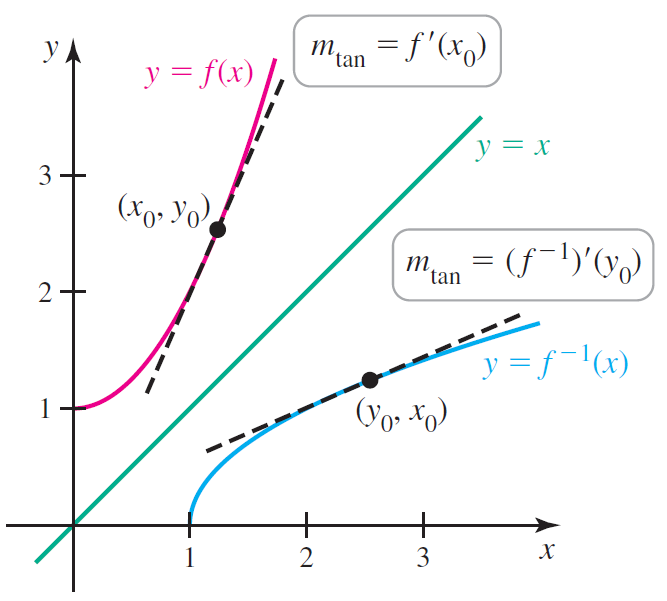 